Информация о творческом коллективе «Природная мастерская»Педагог дополнительного образования – Сероштан Т.В.Детское объединение «Природная мастерская» художественной направленности работает на базе МБОУ «Иващенковская ООШ». С целью развития творческих способностей детей, воспитания любви к природе, через работу с природным материалом.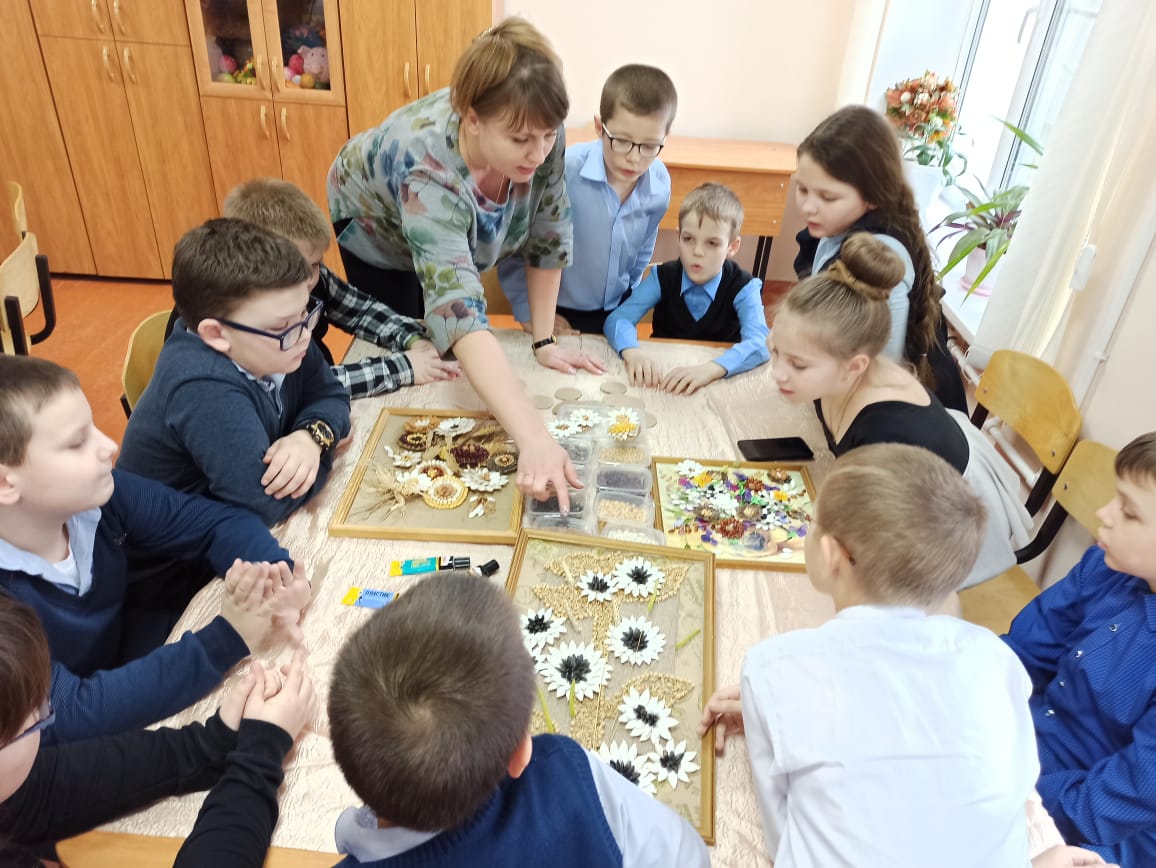 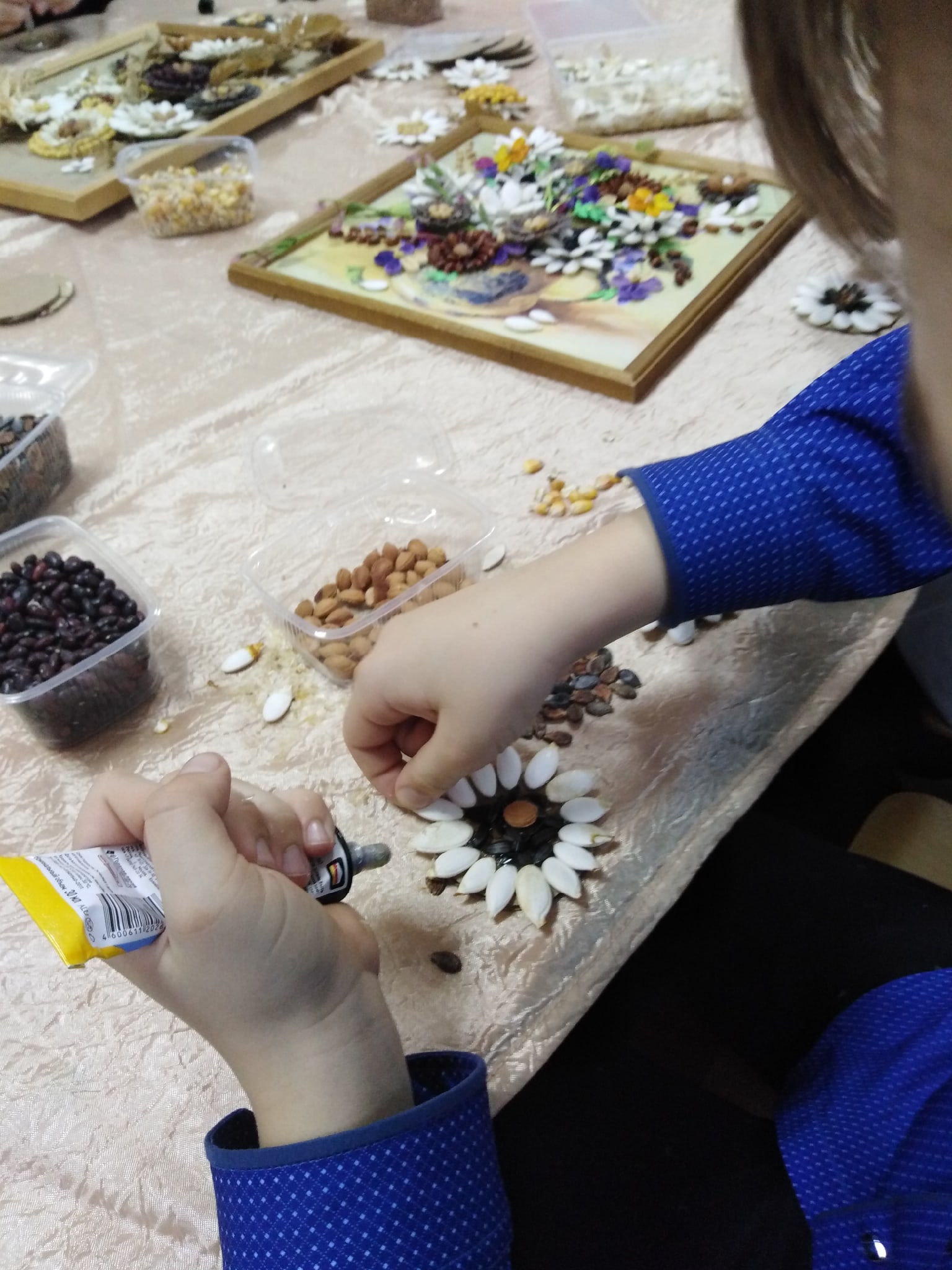 